План-конспект дистанционного занятия педагога дополнительного образования Тартачной Галины ВикторовныДата проведения: 19.12.2023Время проведения: 15.10Обьединение: Танцевальная студия «Леди-блюз»Группа № 01-32Программа: «Мир танца»Тема: «Полуприседания (деми-плие) по I позиции».Цель:  Ознакомить обучающихся с упражнением классического экзерсиса - деми-плие.Задачи:·        обучающая: повторение и закрепление ранее изученных упражнений, изучение новых упражнений классического танца;·        развивающая: развитие танцевальных и пластических навыков, памяти, внимания, чувства ритма;Ход занятия.Разминка.https://youtu.be/Zg2px15cx-w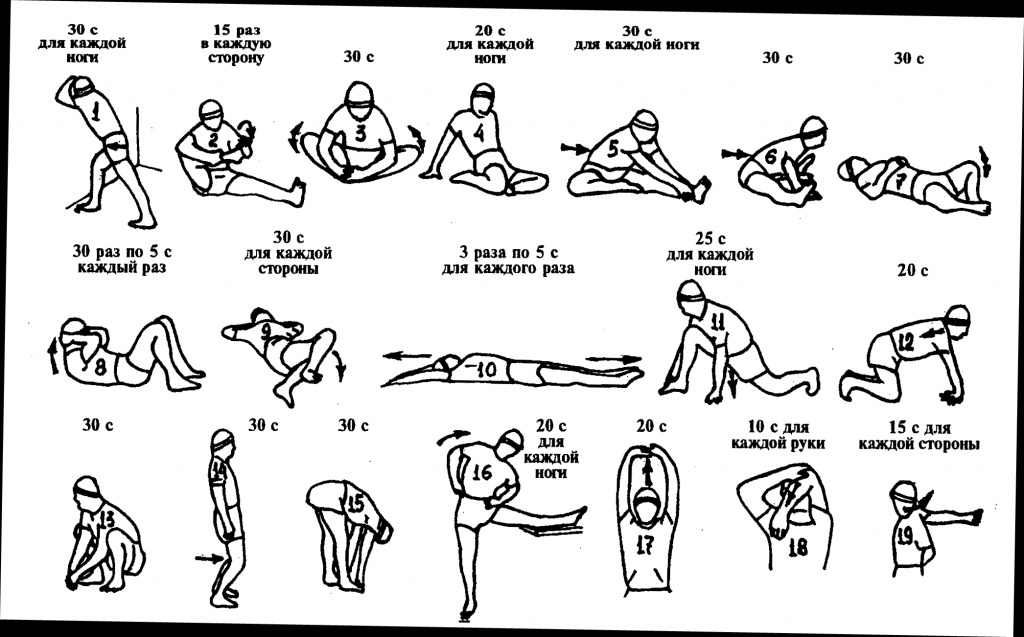 Основная часть.Теоретическая часть.Новое движение в классическом экзерсисе – деми плие. Плие означает сгибание, складывание, а как упражнение в классическом танце – приседание. Деми плие – полуприседание. Деми плие развивает выворотность и пластичность ног.Исходная положение – 1-ая позиция. На «раз и, два и» ноги медленно сгибаются. Корпус прямой и подтянут. На «три и, четыре и», сохраняя выворотность и силу мышц, медленно вытягиваемся в исходное положение- делаем упражнения 4 раза.Практическая часть.https://youtu.be/xfo9qgdGDD4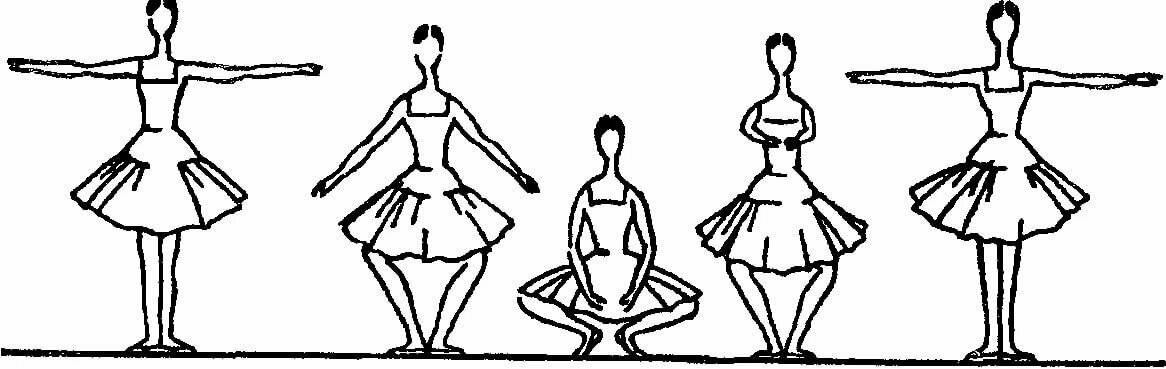 Заключительная часть.Домашнее задание: - повторить позиции ног- деми-плие 16 разОбратная связь: высылаете фото с отработкой упражнений на WhatsApp 89046882647 Тартачной Г.В.